TÍTULO ORIGINAL NO IDIOMA DO TEXTO (CENTRALIZADO, FONTE TIMES NEW ROMAN, TAMANHO 14, EM NEGRITO, MÁXIMO 150 CARACTERES COM ESPAÇO. CONFIGURAÇÃO DO PARÁGRAFO:  ESPAÇAMENTO ANTES: 0 pt, ESPAÇMENTO DEPOIS: 6 pt, ESPAÇAMENTO ENTRE LINHAS: SIMPLES)TÍTULO EM INGLÊS (CENTRALIZADO, FONTE TIMES NEW ROMAN, TAMANHO 14, EM NEGRITO, MÁXIMO 150 CARACTERES COM ESPAÇO. CONFIGURAÇÃO DO PARÁGRAFO: ESPAÇAMENTO ANTES: 0 pt, ESPAÇMENTO DEPOIS: 6 pt, ESPAÇAMENTO ENTRE LINHAS: SIMPLES)Autor 1ORCID Autor1Autor 2ORCID Autor 2Resumo: (alinhado à esquerda, em negrito, fonte Times New Roman, tamanho 12, Configuração de parágrafo: espaçamento antes: 0 pt, espaçamento depois: 6 pt, espaçamento entre linhas: simples, separado da descrição de autoria por 01 toque de espaço.) Texto do resumo em português. Este item é obrigatório para todos os artigos. O texto deve destacar o problema de pesquisa, a relevância do estudo, os objetivos, a metodologia, a análise e os principais resultados. Deve ser constituído de uma sequência de frases concisas e objetivas. Deve-se evitar símbolos, fórmulas, equações, diagramas e abreviaturas que não sejam realmente necessários. Times New Roman, tamanho 12, em parágrafo único, espaçamento simples, sem recuo e justificado. Com mínimo de 150 e máximo de 250 palavras.Palavras-chave: (em negrito, fonte Times New Roman, tamanho 12) Primeira palavra. Segunda palavra. Terceira palavra. (Mínimo três e no máximo cinco, separadas entre si por ponto. Devem ser grafadas com as iniciais em letra maiúscula, com exceção dos substantivos próprios e nomes científicos). Fonte Times New Roman, Tamanho12, Justificado, Espaçamento simples. Abstract: (alinhado à esquerda, em negrito, fonte Times New Roman, tamanho 12, Configuração de parágrafo: espacamento antes: 0 pt, espaçamento depois: 6 pt, espaçamento entre linhas: simples, separado da descrição de autoria por 01 toque de espaço.) Texto do resumo em inglês. Este item é obrigatório para todos os artigos. Observe que não se trata de uma tradução literal do resumo. Lembre-se que este texto é destinado a um/a leitor/a estrangeiro/a. Muitos termos utilizados na língua portuguesa não fazem sentido em inglês. Times New Roman, tamanho 12, em parágrafo único, espaçamento simples, sem recuo e justificado. Com mínimo de 150 e máximo de 250 palavras.Keywords: (em negrito, fonte Times New Roman, tamanho 12) Keywords 1. Keyword 2. Keyword 3.  Primeira palavra. Segunda palavra. Terceira palavra. (Mínimo três e no máximo cinco, separadas entre si por ponto. Devem ser grafadas com as iniciais em letra maiúscula, com exceção dos substantivos próprios e nomes científicos). Fonte Times New Roman, Tamanho12, Justificado, Espaçamento simples. ATENÇÃO! Artigos escritos em outras línguas, além do português e do inglês, deverão apresentar também o resumo na língua original, seguindo as mesmas orientações anteriores. Esta informação deve ser excluída na versão de submissão. INTRODUÇÃO E TÍTULOS DAS SEÇÕES (alinhado à esquerda, em negrito, LETRAS MAIÚSCULAS, Times New Roman, TAMANHO 12, sem numeração, ESPAÇAMENTO ANTES: 0 pt, ESPAÇAMENTO DEPOIS: 0 pt ESPAÇAMENTO ENTRE LINHAS: SIMPLES, separado do texto anterior por 01 toque de espaço)O corpo do texto deve ser redigido em fonte Times New Roman, tamanho 12, justificado, recuo da primeira linha 1,25. Na configuração dos parágrafos: espaçamento antes: 0 pt, espaçamento depois: 6 pt, espaçamento entre linhas: 1,15.TÍTULOS DE SUBSEÇÕES (alinhado à esquerda, em negrito, LETRAS MAIÚSCULAS, Times New Roman , TAMANHO 12, sem numeração, ESPAÇAMENTO ANTES: 0 pt, ESPAÇMENTO DEPOIS: 0 pt, ESPAÇAMENTO ENTRE LINHAS: SIMPLES, separado do texto anterior por 01 toque de espaço)O corpo do texto deve ser redigido em fonte Times New Roman, tamanho 12, justificado, recuo da primeira linha 1,25. Na configuração dos parágrafos: espaçamento antes: 0 pt, espaçamento depois: 6 pt, espaçamento entre linhas: 1,15.dicas para utilização deste templateForam criados estilos para todas as seções do texto. Para formatar o seu texto corretamente, basta selecionar a parte que deseja formatar e escolher o estilo adequado, na barra de Estilos. Todos começam com “EduFoco”.DIRETRIZES PARA AUTORESA Educação em Foco aceita para publicação artigos relacionados à Educação, resultantes de estudos empíricos e/ou teóricos, reflexões sobre práticas concretas ou debates atualizados na área. Também são aceitas revisões sistematizadas de literatura e ensaios teóricos no campo da educação. Os textos, em português, espanhol ou inglês, devem ser inéditos, de autores/as brasileiros/as ou estrangeiros/as. Os textos para submissão devem ser formatados conforme padrão da Educação em Foco e revisados de acordo com as normas cultas de redação acadêmica.A seleção dos artigos para publicação toma como referência sua contribuição à Educação, dentro da linha editorial da revista. Também são considerados a originalidade do tema, o tratamento dado ao assunto, a consistência e o rigor da abordagem teórica e a qualidade do texto.A Educação em Foco adota a política de avaliação por pares duplamente cega. Isto significa que os/as árbitros/as não conhecem a identidade dos/as autores/as e os/as autores/as não conhecem a identidade dos/as pareceristas que avaliaram seu texto. Trata-se de um critério extremamente importante para garantir a idoneidade do processo de avaliação das submissões. Por isso, é necessário adequar o texto para que não haja possibilidade de identificação de autoria por autocitação, menção à cidade, instituição, número do parecer emitido por comitê de ética etc., bem como a eliminação de dados de identificação nas propriedades do documento.Os dados de identificação dos/as autores/as deverão ser digitados diretamente nos campos apropriados da página de cadastramento do artigo e do/a(s) autor/a(s) no sistema, incluindo nome e prenome, sobrenome do/a(s) autor/a(s), Instituição de vínculo, ORCID, Biografia de até 10 linhas indicando formação acadêmica, vínculo institucional etc. O texto deve seguir rigorosamente este modelo e ser salvo no formato .docx ou compatível. Os destaques que se fizerem necessários devem ser grafados em negrito. O uso de fonte em itálico somente para palavras, expressões ou frases em língua estrangeira. Os artigos deverão conter entre 25.000 e 55.000 caracteres (com espaços), incluindo todos os elementos do texto. Os títulos devem ter no máximo 150 caracteres, incluindo os espaços, e devem ser traduzidos para o inglês (ou espanhol).Alguns itens a serem observados na digitação dos textos: aspas duplas, somente para citações diretas no corpo de texto (com menos de três linhas); itálico para palavras com emprego não convencional e para palavras, expressões ou frases estrangeiras.Em caso de neologismos e títulos de obras e publicações, utilizar aspas duplas. As citações devem obedecer às normas vigentes da ABNT: Sobrenome do/a Autor/a, ano ou (Sobrenome do/a autor/a, ano, p. xx). Diferentes títulos do/a mesmo/a autor/a, publicados no mesmo ano, deverão ser diferenciados adicionando-se uma letra depois da data (Sobrenome do/a autor/a, anoa, p. xx). Ex: (Fonseca, 2023a, p. 34).As referências bibliográficas deverão conter exclusivamente os/as autores/as e textos citados no trabalho, apresentadas ao final do artigo, em ordem alfabética, obedecendo às normas da vigentes da ABNT.DICAS Sobre CitaçõesApresentamos aqui algumas orientações sobre o uso de citações. Para maiores informações, consulte o manual de normatização da UFJF, disponível https://www2.ufjf.br/biblioteca/servicos/#normalizacao-bibliografica.Para citação de trabalhos com mais de três autores/as identificar o/a primeiro/a autor/a com o sobrenome seguido por “et al.” (a expressão et al., assim como outras em latim (apud – que significa “citado por”, In etc.) ou estrangeiras devem vir em itálico.Para citação indireta de diversos documentos de vários/as autores/as, mencionados/as simultaneamente, as referências dos/as autores/as devem ter seus sobrenomes separados por ponto e vírgula, em ordem alfabética (Autor, 1997; Bautor, 1991; Cautor; Dautor, 2007).Para citação indireta com dois autores/as, separar os sobrenomes dos/as autores/as com ponto e vírgula (Autor 1; Autor 2, 2016). Para citação de fonte secundária adicione a fonte secundária seguida da expressão “apud” seguida da fonte primária ou original (nas referências adicione a fonte secundária na qual a fonte primária foi lida). Exemplo:O empreendedor cria valor ao organizar incertezas, criativamente reorganizando fatores de produção e oportunidades de Mercado (Knight, 1921 apud Jones, 1992, p. 734).Para citação direta com menos de 40 palavras (aproximadamente 3 linhas) introduza a citação com uma frase que apresente o trecho a ser citado incluindo o último nome do/a autor/a seguido da data de publicação entre parênteses. Insira o número de página (precedido por “p.”) entre parênteses após a citação sem ponto final após o parêntese.Exemplo 1:Segundo Fairclough (2001, p. 134) “[...] os enunciados são intertextuais, construídos por elementos de outros textos”.Neste exemplo, quando a frase é suprimida no início ou final, deve-se s e usar [...].  Exemplo 2:Citação direta com mais de 3 linhas devem ser adicionadas com fonte Times New Roman, tamanho 11, espaçamento simples, recuo de 4 cm da margem direita, sem recuo de parágrafo e sem aspas. Citação direta com mais de 3 linhas devem ser adicionadas com fonte Times New Roman, tamanho 11, espaçamento simples, recuo de 4 cm da margem direita, sem recuo de parágrafo e sem aspas (Sobrenome, ano, p. 1).	Quando temos uma citação direta:[...] com mais de 3 linhas devem ser adicionadas com fonte Times New Roman, tamanho 11, espaçamento simples, recuo de 4 cm da margem direita, sem recuo de parágrafo e sem aspas. Citação direta com mais de 3 linhas devem ser adicionadas com fonte Times New Roman, tamanho 11, espaçamento simples, recuo de 4 cm da margem direita, sem recuo de parágrafo e sem aspas (Sobrenome, ano, p. 1).Nos casos em que a frase que apresenta o trecho citado não nomear a autoria, coloque as informações, separadas por vírgulas, entre parêntese após a citação (último nome do autor, ano, p. número de página). Como “[...] os enunciados são intertextuais, construídos por elementos de outros textos” (Fairclough, 2001, p. 134).Nos casos em que as citações diretas são retiradas de publicações eletrônicas (em formato e-book, por exemplo), quando não é possível identificar a página, deve-se utilizar a localização, com a respectiva abreviatura “local”.Exemplo: "Na década de 1930, Piaget desenvolve um programa de pesquisa experimental junto aos seus três filhos [...]" (Dongo-Montoya, 2009, local. 264). No caso de apresentação no texto de fragmentos de relatos de entrevistas, deve-se seguir a mesma formatação para as citações diretas e indiretas, indicando, de preferência, a designação do sujeito e ano da realização da entrevista: (Colaborador/a 01, 2024), (Entrevistado/a 02, 2023) etc. Neste caso, NÃO utilizar fonte em itálico.  Tabelas e FigurasPara uso de figuras, tabelas e / ou dados de outras fontes, certifique-se de reunir todas as informações necessárias para documentar adequadamente suas fontes. Cada tabela e cada figura deve ser inteligível sem depender de referência ao texto; portanto, inclua uma explicação para cada abreviação (exceto os símbolos e abreviaturas estatísticas padrão). Numere todas as tabelas sequencialmente, conforme as referências no texto (Tabela 1, Tabela 2 etc.), da mesma forma que as figuras também devem ser numeradas (Figura 1, Figura 2 etc.). Abreviações, terminologia e valores de nível de probabilidade devem ser consistentes entre tabelas e figuras no mesmo artigo. Da mesma forma, os formatos, e títulos devem ser consistentes. Não repita os mesmos dados em tabelas diferentes.Títulos de tabelas e figurasComo o título do trabalho, cada tabela deve ter um título claro e conciso. Os títulos devem ser escritos em maiúsculas, em negrito, abaixo do número da tabela, com uma linha em branco entre o número e o título.Tabela 1 - Título da Tabela, sem negrito, Fonte Times New Roman, Tamanho 10, Alinhamento centralizado, Espaçamento antes: 0 pt, Espaçamento depois: 0 pt, Espaçamento entre linhas: simplesFonte: Quando a autoria for própria indicar O(A)s Autor(a)s. (Fonte Times New Roman, Tamanho 10, Alinhamento centralizado, Espaçamento antes: 0 pt, Espaçamento depois: 0 pt, Espaçamento entre linhas: simples)Tabelas são usadas quando os dados numéricos são a parte principal das informações apresentadas. Suas laterais são abertas. Para apresentação e organização de dados gerais utilizam-se Quadros. Nestes as laterais são fechadas.Quadro 1 - Título do quadro, sem negrito, Fonte Times New Roman, Tamanho 10, Alinhamento centralizado, Espaçamento antes: 0 pt, Espaçamento depois: 0 pt, Espaçamento entre linhas: simplesFonte: Quando a autoria for própria indicar O(A)s Autor(a)s. (Fonte Times New Roman, Tamanho 10, Alinhamento centralizado, Espaçamento antes: 0 pt, Espaçamento depois: 0 pt, Espaçamento entre linhas: simples)Figura 1 - Título da Figura, sem negrito, Fonte Times New Roman, Tamanho 10, Alinhamento centralizado, Espaçamento antes: 0 pt, Espaçamento depois: 0 pt, Espaçamento entre linhas: simples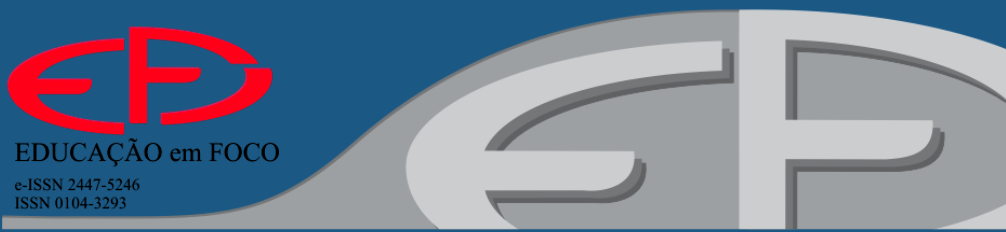 Fonte: Indicar autoria da figura. (Fonte Times New Roman, Tamanho 10, Alinhamento centralizado, Espaçamento antes: 0, Espaçamento depois: 0, Espaçamento entre linhas: simples)Na preparação de figuras é necessário considerar o objetivo da comunicação privilegiando a legibilidade evitando usar efeitos especiais disponíveis nos pacotes de software. Os desenhos de linha geralmente são uma boa opção para facilitar a leitura e a simplicidade; para fotografias, é importante um alto contraste entre o plano de fundo e o ponto focal, além de cortar detalhes divergentes do objetivo para ajudar o/a leitor/a a se concentrar nos aspectos que os/as autores/as querem destacar e que são mais importantes. Sugere-se os formatos .JPEG .PNG.Gráfico 1 - Título do Gráfico, sem negrito, Fonte Times New Roman, Tamanho 10, Alinhamento centralizado, Espaçamento antes: 0 pt, Espaçamento depois: 0 pt, Espaçamento entre linhas: simples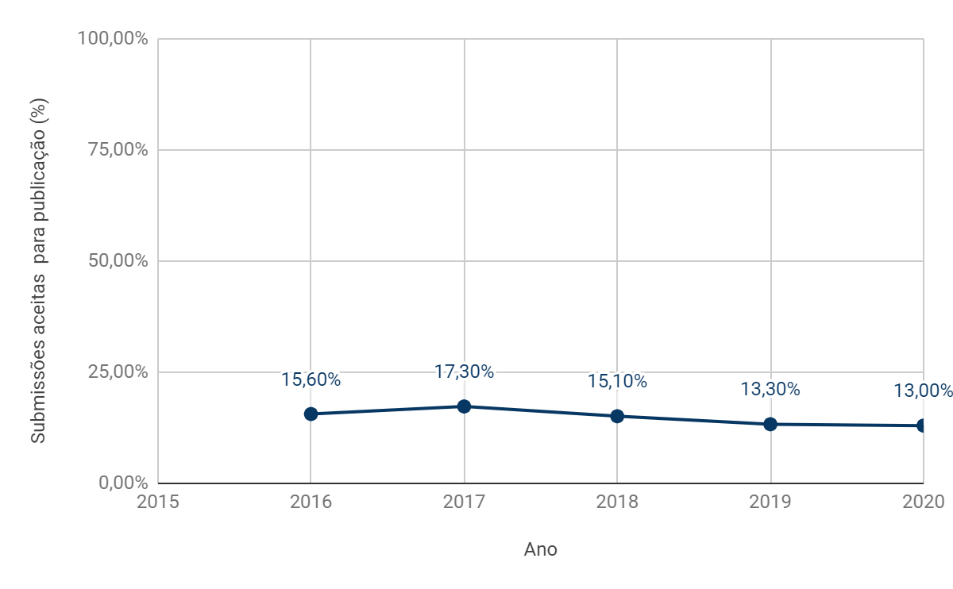 Fonte: Indicar fonte do gráfico. (Fonte Times New Roman, Tamanho 10, Alinhamento centralizado, Espaçamento antes: 0 pt, Espaçamento depois: 0pt, Espaçamento entre linhas: simples)Conclusões e ImplicaçõesO corpo do texto deve ser redigido em fonte Times New Roman, tamanho 12, justificado, recuo da primeira linha 1,25. Na configuração dos parágrafos: espaçamento antes: 0 pt, espaçamento depois: 6 pt, espaçamento entre linhas: 1,15.Agradecimentos (OPCIONAL)O corpo do texto deve ser redigido em fonte Times New Roman, tamanho 12, justificado, recuo da primeira linha 1,25. Na configuração dos parágrafos: espaçamento antes: 0 pt, espaçamento depois: 6 pt, espaçamento entre linhas: 1,15.Não deve constar na versão para submissão quando contribuir para identificar autoria.Referências (separado do texto anterior por 01 toque de espaço)O corpo do texto deve ser redigido em fonte Times New Roman, tamanho 12, alinhado à esquerda, sem recuo de parágrafo. Na configuração dos parágrafos: espaçamento antes: 0 pt, espaçamento depois: 6 pt, espaçamento entre linhas: 1,15.As referências devem ser apresentadas em ordem alfabética dos sobrenomes dos/as autores/as. Para elaboração das referências, consulte o manual de normatização da UFJF, disponível https://www2.ufjf.br/biblioteca/servicos/#normalizacao-bibliografica. Orientações sobre referências mais utilizadas:Livros:
SOBRENOME DO AUTOR, Prenomes sem Abreviatura. Título do Livro: subtítulo. Número da edição. Local de publicação: Editora, ano de publicação. Volume (se houver). Número de páginas. (Detalhes específicos da obra, se houver).Exemplo:BREGOLATO, Roseli Aparecida. Cultura corporal da dança: uma abordagem pedagógica. 2. ed. São Paulo: ícone, 2006. V. 1. 181p. (Coleção Educação Física escolar: no princípio da totalidade e na concepção histórico-crítica-social).Capítulos de livros:
SOBRENOME DO AUTOR, Prenomes sem Abreviatura. Título do Capítulo: subtítulo. In: SOBRENOME DO AUTOR, Prenomes sem Abreviatura. Indicar, em caso de coletânea, que é/são organizador/a(as). Título do Livro. Número da edição. Local de publicação: Editora, ano de publicação. Volume (se houver). Páginas inicial e final. (Detalhes específicos da obra, se houver)Exemplo 01: caso de parte ou capítulo de um livro de mesmo/a autor/a. Não se adiciona (Org.). BREGOLATO, Roseli Aparecida. Introdução. In: BREGOLATO, Roseli Aparecida. Cultura corporal da dança. 2. ed. São Paulo: ícone, 2006. V. 1. 181p. (coleção Educação Física escolar: no princípio da totalidade e na concepção histórico-crítica-social). p. 23-43. Exemplo 02: caso de capítulo de um livro organizado por 01 autor/a. SOUZA, Marcelo Gustavo Andrade. Educar para a tolerância e o respeito à diferença: uma reflexão a partir da escola plural. In: CANDAU, Vera Maria. (Org.). Sociedade, educação e cultura(s): questões e propostas. Petrópolis, RJ: Vozes, 2002, p. 153-172.Exemplo 03: caso de capítulo de um livro organizado por mais de 01 autor/a.GOELLNER, Silvana Vilodre. A produção cultural do corpo. In: LOURO, Guacira Lopes; FELIPE, Jane; GOELLNER, Silvana V. (Org.). Corpo, gênero e sexualidade: um debate contemporâneo na educação. 2. ed. Petrópolis, R J: Vozes, 2003, p. 28-40.Artigo de Periódico:
SOBRENOME DO AUTOR, Prenomes sem Abreviatura. Título do Artigo: subtítulo. Título do Periódico, Local/Cidade de publicação, número do volume, número do fascículo, páginas inicial e final do artigo, mês e ano de publicação. Site em que está disponível. Data de acesso. Exemplo:MASETTO, Marcos T. Inovação curricular no ensino superior. Revista e-curriculum, São Paulo, v. 7, n. 2, p. 12-44, jul./ago. 2011. Disponível em: http://revistas.pucsp.br/index.php/curriculum/article/view/6852/4966. Acesso em: 8 set. 2019.Matéria de Site com autoria:SOBRENOME, Nome. Título da matéria. Nome do site, ano. Disponível em: URL. Data deAcesso. Exemplo:ONOFRE, José. 1° professor surdo do Brasil, campo-grandense é barrado em mestrado de SP. SOCEPEL, 2017. Disponível em: https://socepel.com.br/?p=4130. Acesso em: 21 mai. 2024.Matéria de Site sem autoria:TÍTULO da matéria. Nome do site, ano. Disponível em: URL. Data deAcesso. Exemplo:1° PROFESSOR surdo do Brasil, campo-grandense é barrado em mestrado de SP. SOCEPEL, 2017. Disponível em: https://socepel.com.br/?p=4130. Acesso em: 21 mai. 2024.Trabalho publicado em anais de evento:SOBRENOME DO AUTOR, Prenomes sem Abreviatura. Título do trabalho. In: NOME DO EVENTO, número da edição do evento, data de realização, cidade. Título da publicação. Local da publicação: editora, ano da publicação. Paginação inicial – final. Exemplo:MENDES. Francisco Alexandre. Ferreira. O ensino primário em Mato Grosso (1942). In: II MOSTRA DE EXTENSÃO DA UFUF, 2., 25 nov. 2016, Juiz de Fora 4. Anais...  Juiz de Fora: Editora da UFJF, 2017, p. 197-201. Disponível em: https://www2.ufjf.br/proex/. Acesso em: 22 mar. 2020. TCC, Dissertações e Teses: 
SOBRENOME DO AUTOR, Prenomes sem Abreviatura. Título: subtítulo. Ano. Número de páginas. Trabalho de Conclusão de Curso, Dissertação ou Tese (Mestrado em ou Doutorado em) – Nome do Programa, Nome da Universidade, Local, Ano. Disponível em: link do arquivo. Acesso em: Dia Mês abreviado ano. Exemplo:FRANCO, Neil. Professoras trans brasileiras: ressignificações de gênero e de sexualidades no contexto escolar. 2014. 268f. Tese (Doutorado em Ciências Humanas) - Universidade Federal de Uberlândia, Uberlândia, 2014. Disponível em https://repositorio.ufu.br/handle/123456789/13671 Acesso em 02 abr. 2024.FRANCO, Neil. A diversidade entra na escola: histórias de professores e professoras que
transitam pelas fronteiras da sexualidade e do gênero. 2009. 240 f. Dissertação (Mestrado em
Educação) – Programa de Pós-Graduação em Educação, Universidade Federal de Uberlândia, Uberlândia, 2009. Disponível em: https://repositorio.ufu.br/handle/123456789/13769 Acesso em: 22 jun. 2023.SALVADOR, Nayara Rios Cunha. Pessoas Trans na educação básica no Sul do Estado do Rio de Janeiro. 2019. 219f. Dissertação (Mestrado em Educação) – Programa de Pós-Graduação em Educação, Universidade Federal de Juiz de Fora, Juiz de Fora, 2019. Disponível em: https://repositorio.ufjf.br/jspui/handle/ufjf/11476 Acesso em: 02 maio 2024.SALVADOR, Nayara Rios Cunha. As crianças na sociedade midiática: Os desenhos animados e suas implicações no comportamento e cultura infantis. 2012. 23f. Trabalho de conclusão de curso (Graduação), Faculdade de Pedagogia, Universidade Federal do Estado do Rio de Janeiro, Rio de Janeiro, 2012.Legislações: JURISDIÇÃO OU ENTIDADE. Título numeração e data. Ementa e dados da obra onde o documento foi publicado. Notas informativas relativas a outros dados necessários para identificar o trabalho. Nome do documento ou lei. Cidade: editora ou órgão que publicou, ano. Número de páginas. Exemplo:BRASIL. Secretaria Especial dos Direitos Humanos – SEDH. Subsecretaria de Promoção e
Defesa dos Direitos Humanos Programa Brasil sem Homofobia. Plano Nacional de
Promoção da Cidadania e Direitos Humanos de LGBT. Brasília: Esplanada dos
Ministérios, 2009. 45 p. Disponível em www.presidencia.gov.br/sedh. Acesso em 15 mai.
2009.Observação: Qualquer referência coletada em meio eletrônico deve constar as informações sobre disponibilidade e data de acesso: Disponível em:.... Acesso em: dia mês abreviado Ano.O endereço de acesso deve ser ativado com toque de “enter”. Exemplo:Disponível em www.presidencia.gov.br/sedh. Acesso em 15 mai.
2009.TítuloTítuloTítuloTexto justificado Times New Roman 11 Texto justificado Times New Roman 11.Dados numéricos em Times New Roman 11. Dados numéricos em Times New Roman 11Dados numéricos em Times New Roman. Dados numéricos em Times New Roman 11TítuloTítuloTexto justificado Times New Roman 11.Texto justificado Times New Roman 11 Texto justificado Times New Roman 11 Texto justificado Times New Roman 11 Texto justificado Times New Roman 11 Texto justificado Times New Roman 11 Texto justificado Times New Roman 11 Texto justificado Times New Roman 11 